 	UNIVERSITETI I MITROVICËS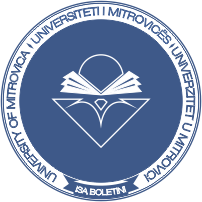 UNIVERSITY OF MITROVICA	“ISA BOLETINI”                                                   FAKULTETI JURIDIKPIM Trepça, 40 000 Mitrovicë, Republika e Kosovështtp://www.umib.net; Tel: +381-28535725/535727ORARI I KONSULTIMEVEEmeri i ProfesoritOrari i konsultimeveProf.Ass.Dr.  Agron BekaE hënë, ora 11:00-12:00Prof.Ass.Dr.  Halil BajramiE mërkurë, ora 13:00-14:00Prof.Ass.Dr. Islam Qerimi E mërkurë, ora 13:00-14:00Ass. Përparim Gruda, Phd.CE hënë, ora 11:00-12:00Ass. Xhemajl Veliqi, Phd.CE enjte, ora 13:00-14:00Ass. Doruntinë DemiriE mërkurë, ora 13:00-14:00Ass. Zahir Çerkini, Phd. CE premte, ora 10:00-11:00Ass. Mimoza Aliu, Phd.CE mërkurë, ora 13:00-14:00